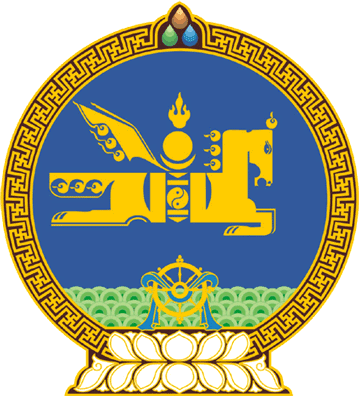 МОНГОЛ  УЛСЫН  ИХ  ХУРЛЫНТОГТООЛ2017 оны 02 сарын 10 өдөр		         	Дугаар 23                    Төрийн ордон, Улаанбаатар хот“Эрдэнэт үйлдвэр” ХХК,“Монголросцветмет” ХХК-ийн талааравах зарим арга хэмжээний тухай	Монгол Улсын Үндсэн хуулийн Дөчин тавдугаар зүйлийн 2 дахь хэсэг, Монгол Улсын Их Хурлын тухай хуулийн 43 дугаар зүйлийн 43.1 дэх хэсгийг үндэслэн Монгол Улсын Их Хурлаас ТОГТООХ нь:	1.Монгол Улсын Үндсэн хуулийн Хорин тавдугаар зүйлийн 1 дэх хэсгийн 15 дахь заалт, Монгол Улсын Засгийн газрын тухай хуулийн 16 дугаар зүйлийн 2 дахь хэсэг, 29 дүгээр зүйлийн 2 дахь хэсгийн 6, 7 дахь заалт, Төрийн болон орон нутгийн өмчийн тухай хуулийн 8 дугаар зүйлийн 1 дэх хэсгийн 1 дэх заалт, “Эрдэнэт үйлдвэр” ХХК-ийн үйл ажиллагааны тухай Монгол Улсын болон Оросын Холбооны Улсын Засгийн газар хооронд байгуулсан хэлэлцээрийг зөрчиж эдгээр аж ахуйн нэгжийн 49 хувийн энгийн хувьцааг худалдаж авах төрийн давуу эрхэд хууль бусаар халдсан байх тул Монгол Улсын Засгийн газрын 2016 оны 06 дугаар сарын 13-ны өдрийн ““Эрдэнэт үйлдвэр” ХХК болон “Монголросцветмет” ХХК-ийн талаар авах зарим арга хэмжээний тухай” 330 дугаар тогтоолын 1 дүгээр заалтыг  хүчингүй болсонд тооцсугай.	2.Оросын Холбооны Улсын Засгийн газрын эзэмшлээс “Монголиан Коппер Корпорейшн” ХХК-д шилжсэн “Эрдэнэт үйлдвэр” ХХК, “Монголросцветмет” ХХК-ийн  49 хувийн энгийн хувьцааг төрийн өмчид шилжүүлэн авах асуудлыг яаралтай шийдвэрлэж, төрийн өмчит үйлдвэрийн газрын статустайгаар ажиллуулах арга хэмжээ авч ажиллахыг Монгол Улсын Их Хурлын Хууль зүйн байнгын хороо /Ш.Раднаасэд/, Монгол Улсын Засгийн газар /Ж.Эрдэнэбат/-т даалгасугай.	3.“Эрдэнэт үйлдвэр” ХХК, “Монголросцветмет” ХХК-ийн 49 хувийн энгийн хувьцааг Хөгжлийн банк болон Монголбанкнаас Худалдаа хөгжлийн банкинд байршуулсан мөнгөн хөрөнгө, ногдол ашиг, вексель зэрэг эх үүсвэрээс суутган тооцох хэлцэл хийж төрийн өмчид авах арга хэмжээг зохион байгуулахыг Монгол Улсын Их Хурлын Хууль зүйн байнгын хороо /Ш.Раднаасэд/, Монгол Улсын Засгийн газар /Ж.Эрдэнэбат/-т даалгасугай.	4.Хууль тогтоомж удаа дараа зөрчсөн Монголбанк, Засгийн газар, Худалдаа хөгжлийн болон Улаанбаатар хотын банкны удирдах ажилтнуудад холбогдох хуульд заасан хариуцлага хүлээлгэх арга хэмжээ авахыг Монгол Улсын Засгийн газар /Ж.Эрдэнэбат/, Монголбанк /Н.Баяртсайхан/-нд даалгасугай.		МОНГОЛ УЛСЫН 		ИХ ХУРЛЫН ДАРГА					М.ЭНХБОЛД 